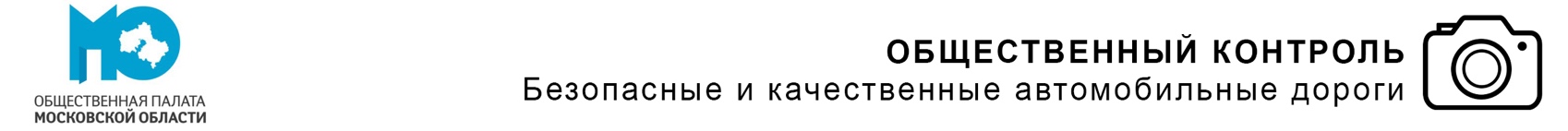 АКТ О ПРОВЕДЕНИИ
ОБЩЕСТВЕННОГО МОНИТОРИНГАСоставили настоящий акт по результатам мониторинга (общественного контроля)В результате осмотра общественной комиссией по адресу (маршруту) ________________________________ выявлены следующие дефекты (недостатки)Дополнительные сведения:______________________________________________________________________________________________________________________________________________________________________________________________________________________________________________________________________________________________________________________________________________________________________________________________________________________________________________________________________________________________________________________________________________________________________________________________________________________________________________________________________________________________________________________________________________________________________________________________________________________________________________________________________________________________________________________________________________________________________________________________________________________________________________________________________________________________________________________________________________________________________________________________________________________________________________________________________________________________________________________________________________________________________________________________________________________________________________________________________________________________________________________________________________________________________________________________________________________________________________________________________________________________________Подписи лиц, участвующих в общественном контроле:_________________________ / _______________________ _________________________ / _______________________ _________________________ / _______________________ _________________________ / _______________________ _________________________ / _______________________ _________________________ / _______________________ _________________________ / _______________________ Дата составленияВремя составленияМесто составленияНомер актаФИО Составившего актЧлены общественной комиссии: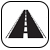 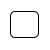 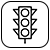 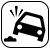 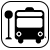 Состояния дорожного покрытия и тротуаровМест освещения пешеходных переходов и работы светофоровСостояния региональных и муниципальных дорогАвтомобильного пассажирского транспорта общего пользованияЦелевые объекты общественного контроляПоказатели общественного контроляОтметкаОписаниеОбщественный мониторинг состояния дорожного покрытия и тротуаровНарушение сплошности 
покрытия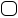 Общественный мониторинг состояния дорожного покрытия и тротуаровНарушение геометрических параметров (формы) покрытияОбщественный мониторинг состояния дорожного покрытия и тротуаровНарушение состояния поверхности покрытияОбщественный мониторинг мест освещения пешеходных переходов и работы светофоровОграничение видимости светофора, вызванное препятствиемОбщественный мониторинг мест освещения пешеходных переходов и работы светофоровНарушение сигнала 
светофораОбщественный мониторинг мест освещения пешеходных переходов и работы светофоровНарушение целостности элементов светофораОбщественный мониторинг мест освещения пешеходных переходов и работы светофоровИзменение положения 
светофораОбщественный мониторинг мест освещения пешеходных переходов и работы светофоровОтказ в работе табло вызывного пешеходаОбщественный мониторинг мест освещения пешеходных переходов и работы светофоровНарушение стационарного электрического освещенияОбщественный мониторинг состояния региональных и муниципальных дорог на территории муниципального образованияЗатруднение движения 
транспорта (Образование дорожных заторов)Общественный мониторинг состояния региональных и муниципальных дорог на территории муниципального образованияНарушение дорожных ограждений и бортовых камнейОбщественный мониторинг состояния региональных и муниципальных дорог на территории муниципального образованияОтсутствие заездного кармана на автобусных остановкахОбщественный мониторинг состояния региональных и муниципальных дорог на территории муниципального образованияОтсутствие скамьи, контейнеров для сбора мусора на автобусных остановках (площадки ожидания)Общественный мониторинг работы автомобильного пассажирского транспорта общего пользованияНарушение количества посадочных местОбщественный мониторинг работы автомобильного пассажирского транспорта общего пользованияЗагрязнение 
салонаОбщественный мониторинг работы автомобильного пассажирского транспорта общего пользованияОтсутствие системы вентиляцииОбщественный мониторинг работы автомобильного пассажирского транспорта общего пользованияОтсутствие возможности безналичной оплатыОбщественный мониторинг работы автомобильного пассажирского транспорта общего пользованияБезбилетный проезд